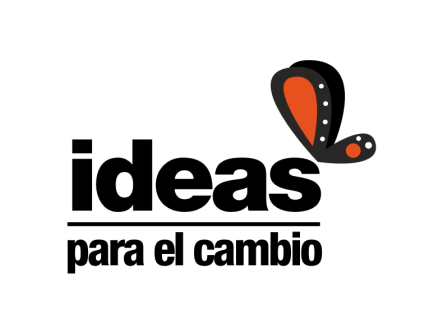 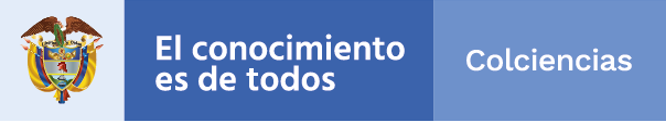 CONVOCATORIA No. 858 DE 2019FORMULARIO DE PRUEBANO VÁLIDO PARA POSTULAR SOLUCIONESLas postulaciones validas se realizan diligenciando el formulario electrónico ubicado en la página www.ideasparaelcambio.gov.co  en las fechas establecidas en los términos de referencia. No se recibirán postulaciones por otro medio.Imprímalo y úselo como material de trabajo para estructurar su idea de solución científico – tecnológica.FORMATO DE PROPUESTA DE SOLUCIÓNCláusulas de confidencialidad: FORMATO DE PROPUESTA DE SOLUCIÓNINFORMACIÓN GENERAL DEL PROPONENTE (Equipos Solucionadores) Seleccione mediante cual tipo de actor proponente líder del equipo solucionador se presenta:Datos generales de la entidad que presenta la solución.  1.3. Información específica del actor reconocido por Colciencias, adscrita ya sea a la universidad, centro de desarrollo tecnológico, empresa que presenta la solución, etc. (En caso de seleccionar la opción B a F del numeral 1.1)Datos generales de la organización comunitaria del equipo solucionador que presenta la solución.  Por favor, relacione los datos de la comunidad que será aliada para el desarrollo de la solución.   Datos de contacto del equipo solucionador que presenta la propuesta. Personas de contacto con los que Colciencias mantendrá interlocución en el desarrollo de la solución de la convocatoria.  Entidad líder del equipo solucionadorOrganización Comunitaria Datos de aliados de la propuesta En caso de presentarse a esta convocatoria específicamente en alianza con organizaciones formalmente constituidas (Organizaciones del sector productivo, Entidades sin ánimo de lucro, Organizaciones de cooperación internacional, universidades, centros de desarrollo tecnológico, empresas…) por favor, relacionarlos a continuación. (Puede presentarse con un máximo de cinco (5) aliados)INFORMACIÓN GENERAL DE LA PROPUESTA Por favor selecciona el reto al cual responde su propuesta (Se despliegan los cinco retos abiertos para que el solucionador seleccione el de interés)Título de la solución Duración del proyecto en meses (no puede sobrepasar 10 meses)Correo electrónico de contactoDescripción de la comunidad que será parte de este proyecto (En máximo 400 palabras, puedes dar el nombre de la organización y los objetivos que ésta persigue, años de existencia, el número de personas que constituyen la organización y el número de personas que harán parte del proyecto) Descripción del problema que el equipo solucionador quiere dar respuesta (En máximo 400 palabras, cuenta de manera sencilla el problema a resolver y la relación con reto. Puedes indicar por qué es un problema para la comunidad y puedes brindar datos que permitan dimensionar su tamaño) Descripción del sitio en donde se detecta el problema a solucionar (En máximo 400 palabras, indica la ubicación exacta en dónde se presenta el problema a solucionar. Indica el departamento, municipio, vereda y las coordenadas geográficas de éste. Nos puedes ofrecer una descripción general de este sitio) Descripción de las condiciones de entorno que rodean tanto al problema como a la comunidad (En máximo 400 palabras, puedes hacer referencia a condiciones de entorno que creas se relacionan con la problemática planteada. Algunos ejemplos son tipos de cultivo, existencia de río…) Resumen ejecutivo de la idea de solución (En máximo 200 palabras describa la solución innovadora a ofrecer. Por favor indique el alcance o cubrimiento de la solución en términos de hectáreas a cubrir, volúmenes de producción a manejar, caudales a tratar u otra unidad que señale las dimensiones que se le darán a la solución. Esta información será publicada en la página web para conocimiento público. Por favor, sea conciso)Impacto ambiental y/o social de la solución innovadora (En máximo 400 palabras señale los beneficios ambientales y sociales que ofrece la solución. Incorpore en su respuesta, en la medida de lo posible, elementos cuantitativos que ilustren la magnitud de los beneficios a obtener)2.11. Planteamiento del Objetivo General de la Propuesta.2.12. Planteamiento de Objetivos Específicos de la Propuesta.En complemento al objetivo general, señale los objetivos específicos de su propuesta. (Máximo cinco (5) objetivos específicos).DESCRIPCIÓN DE LA SOLUCIÓN DE CTeIDescriba la propuesta de solución innovadora desde la ciencia y la tecnología (En máximo 400 palabras, cuenta de manera sencilla cómo funciona la solución que propone y cómo es que es su solución llega al resultado esperado, indique también el alcance o dimensión que tendrá la solución, para lo cual se puede referir al número de hectáreas, volúmenes de producción u otra unidad que indique la dimensión dada al proyecto. En complemento, pueden compartir anexos técnicos de la solución en PDF según se indica) Anexe un dibujo que explique cómo funciona la solución. Qué incluya sus principales componentes y la conexión entre estos. Los equipos a incorporar, procedimientos a realizar, personas involucradas y todo aquello que exprese concretamente como sería la solución (Asegúrese que las palabras o expresiones que use sean legibles. Envíelo en formato PDF)¿Por qué la solución propuesta, quizá de muchas posibles, es la mejor alternativa para atender la problemática relacionada con el reto para la que está aplicando? (Explique en máximo 400 palabras).¿Cuáles son las características principales (atributos) de la solución y el grado de dificultad existente hoy día para alcanzar dicho atributo? (Describa cada una de las características relevantes para dar solución al reto usando la tabla que se muestra a continuación. Algunos ejemplos de atributos son: alta velocidad, seguridad en el manejo, facilidad de escalamiento, bajo consumo de energía, facilidad de mantenimiento…, por favor, tenga en cuenta la experiencia que el grupo de investigación o que otra organización pueda tener nacional o internacionalmente y el nivel de acceso que se pueda tener a las tecnologías previstas) Máximo 10 atributos. Señale cuáles podrían ser elementos tangibles que conformarían la solución final cuando ésta estuviera totalmente implementada. (Puede nombrar equipos, obras civiles, dispositivos, software u otros elementos físicos que puedan observarse una vez se construya la solución innovadora. Si quiere, mencione elementos genéricos sin referenciar marcas de equipos, capacidades instaladas o todo aquello que provenga de un diseño más detallado.) Máximo 10 elementos tangiblesMencione los indicadores que se podrían usar para medir la eficiencia de la solución cuando ésta esté funcionando (Un indicador es una variable que mide cualitativa o cuantitativamente el comportamiento de un objeto. Por ejemplo, para indicar si un vehículo va rápido se usa la velocidad que se describe como la relación que existe entre una distancia recorrida en un tiempo dado) Máximo 6 indicadores¿Qué actividades se van a ejecutar para ir desde el diseño conceptual que se presenta en esta propuesta hasta una implementación final en el sitio concreto dónde habita la organización comunitaria?  Adjunte el plan operativo de la propuesta.  (No plantee actividades genéricas como “diseño básico”, “diseño en detalle”, “compra de equipos” o similares. Por el contrario, indique actividades concretas que permitan ver detalles de lo que se hará, los resultados esperados, indicadores y productos)¿Qué riesgos técnicos se pueden presentar para llegar a la implementación de la solución?  (Diligencie el cuadro a continuación, agregue cuantas filas sean necesarias. Es clave que se identifiquen los riesgos “técnicos” más no “sociales”, ya que estos se preguntan más adelante. Tampoco debes plantear riesgos genéricos como falta de recursos. Entre más concreto sean con el planteamiento de riesgos se entiende que tiene más bajo control la propuesta)Bajo: Si el hecho llegara a presentarse, tendría bajo impacto o efecto sobre el desarrollo de la soluciónMedio: Si el hecho llegara a presentarse, tendría medianas consecuencias o efectos sobre el desarrollo de la soluciónAlto: Si el hecho llegara a presentarse, tendría desastrosas consecuencias o efectos sobre el desarrollo de la soluciónImprobable: El evento puede ocurrir sólo en circunstancias excepcionalesPosible: El evento podría ocurrir en algún momentoProbable: El evento probablemente ocurrirá en la mayoría de las circunstanciasA partir de lo expuesto en este formulario y de las investigaciones previas o innovaciones del proponente o sus aliados, defina en la lista expuesta a continuación cuál es el estado de madurez de la solución que se propone. (Indique con una X, el nivel de desarrollo está).  Describa brevemente la opción seleccionada¿Qué otros desarrollos complementarios se deberían realizar por parte de la comunidad para una óptima implementación de la solución? (Se consideran complementarios porque es importante que la organización comunitaria las implemente, pero no se contemplan dentro del diseño presentado. Algunos ejemplos son: infraestructura, adecuaciones físicas de terrenos, obtención de permisos)¿Qué riesgos técnicos o de funcionamiento se podrían presentar cuando la solución esté totalmente implementada? (Es importante considerar que estos riesgos corresponden al momento en que la solución ya esté desarrollada y en funcionamiento en la organización comunitaria. Previamente se había preguntado por riesgos, pero durante la implementación) Máximo 10 riesgos¿Qué normas colombianas deben tenerse en cuenta ya sea durante el desarrollo de la solución o durante el uso o funcionamiento de la solución a implementar? Que trámites de permisos, autorizaciones, licencias u otro deben realizar para poder desarrollar la solución (Detalle tiempos, entidad)DESCRIPCIÓN DE LA METODOLOGÍA DE APROPIACIÓN SOCIAL DE LA CTeIDe acuerdo a las actividades sugeridas en el numeral 3.7, señale el rol que jugará la organización comunitaria en cada una de ellas  ¿Qué conocimientos deberían transferirse desde el actor del SNCTeI hacia la comunidad para la cual se presenta la solución? (En máximo 400 palabras señale el conocimiento de la manera más concreta y el por qué consideran que es clave transferirlo. ¿qué sucedería si no se hiciera la transferencia?)¿Qué conocimientos deberían transferirse desde la comunidad hacia el actor del SNCTeI para optimizar la estructuración de la solución tecnológica? (En máximo 400 palabras señale el conocimiento de la manera más concreta y el por qué consideras que es clave transferirlo. ¿qué sucedería si no se hiciera la transferencia?)¿Cuáles son los compromisos del equipo solucionador para asegurar que la comunidad tenga una participación activa en el proceso de desarrollo de la solución, sin incluir las actividades en que estas aportan mano de obra? (por favor, use la siguiente matriz, planteando hasta 10 actividades las cuales pueden ser consecutivas o en paralelo)¿Qué actividades se deberían realizar para que exista una buena comunicación al interior de la comunidad involucrada directamente ya sea de los resultados obtenidos o del proceso llevado a cabo?. (por favor, use la siguiente matriz, planteando hasta 10 actividades las cuales pueden ser consecutivas o en paralelo)¿Qué actividades se realizarían para que exista una buena comunicación al exterior de la comunidad ya sea de los resultados obtenidos o del proceso llevado a cabo? (por favor, use la siguiente matriz, planteando hasta 10 actividades las cuales pueden ser consecutivas o en paralelo)¿Qué indicadores se podrán usar para medir el grado de apropiación de conocimientos de la solución por parte de la organización comunitaria en el momento en que el proyecto termine?  (Tenga en cuenta cada una de las dimensiones de apropiación social de la CTeI)¿Qué riesgos sociales se podrían presentar durante el desarrollo de la solución y que afecten la obtención de los resultados esperados?  (Diligencie el cuadro a continuación. Agregue cuantas filas sean necesarias. Estos riesgos están asociados con hechos, eventos, creencias, normas o cualquier otro elemento que afecte la participación de la organización comunitaria dentro del proyecto)(*) Bajo: Si el hecho llegara a presentarse, tendría bajo impacto o efecto sobre el desarrollo de la soluciónMedio: Si el hecho llegara a presentarse, tendría medianas consecuencias o efectos sobre el desarrollo de la soluciónAlto: Si el hecho llegara a presentarse, tendría desastrosas consecuencias o efectos sobre el desarrollo de la soluciónImprobable: El evento puede ocurrir sólo en circunstancias excepcionalesPosible: El evento podría ocurrir en algún momentoProbable: El evento probablemente ocurrirá en la mayoría de las circunstancias Teniendo en cuenta las actividades a desarrollar en la solución diligencie el plan de Apropiación social de la solución de CTeISOSTENIBILIDAD Y REPLICABILIDADDescriba las actividades qué se realizarán para construir un plan con la comunidad que permita generar, en el tiempo de implementación y posterior a este, condiciones para proyectar la sostenibilidad de la solución en términos económicos, técnicos y sociales (por favor, use la siguiente matriz, planteando hasta 10 actividades las cuales pueden ser consecutivas o en paralelo)Indique la posibilidad como actor del SNCTeI o sus aliados tienen para ser parte de la estrategia de sostenibilidad una vez terminado el desarrollo de la solución. (Comparta información concreta sobre las posibilidades reales que puedan existir y plantee cómo éstas se pueden concretar formalmente)Indique la posibilidad de qué otros actores, que no sean ejecutores de la propuesta, podrían vincular para acompañar el desarrollo de la solución o la sostenibilidad de la misma en el tiempo. (Brinde información concreta del rol que estos podrían tener y el beneficio a otorgar por ellos durante o después de la implementación. Plantee hasta cinco (5) entidades que puedan brindar apoyo).Señale la fuente de inspiración para el diseño de la solución de esta propuesta. (En máximo 400 palabra, indique si vio algo parecido, si ha estudiado el tema, si hizo algo parecido y cree que aquí lo puede replicar, si sabe de una patente o cualquier otra fuente) Realice un análisis de la posible replicabilidad de la solución en otros contextos una vez se pruebe la funcionalidad de la misma (En máximo 3000 caracteres debe exponer factores que tanto positiva como negativamente influyan en la replicabilidad de la solución. Si puede, por favor, comente ejemplos posibles de replicabilidad)Si existiera la posibilidad de replicabilidad de la solución, ¿cuáles serían las acciones claves a realizar para lograrlo después de que implementes exitosamente la solución en la comunidad? (En máximo 3000 caracteres debe sugerir acciones concretas que relacionadas de manera lógica indiquen el plan a seguir y dejen ver requerimientos y posibles alcances)PLANTEAMIENTO PRESUPUESTAL DE LA PROPUESTATeniendo en cuenta las actividades propuestas previamente para el desarrollo técnico Y de la estrategia de apropiación social de la ciencia, tecnología e innovación de la solución, introducir el monto de dinero requerido para cubrir cada uno de los rubros del proyecto. Adjuntar plan de ejecución presupuestal. (Para diligenciar esta tabla puede realizar cálculos en un archivo Excel de manera cuidadosa.. Debe tener en cuenta que los valores solicitados al programa IDEAS PARA EL CAMBIO deben ajustarse a los rubros señalados en los Términos de Referencia) Teniendo en cuenta las actividades propuestas previamente para el desarrollo de la solución, introducir el monto de dinero de contrapartida. (Para diligenciar esta tabla puede realizar cálculos en un archivo Excel de manera cuidadosa.)CAPACIDAD DEL SOLUCIONADORSeñala la trayectoria del actor proponente líder del equipo solucionador que postula la propuesta y que sea relevante al tipo de solución que se está proponiendo (En máximo 400 palabras indique hace cuanto fue conformado el grupo, los logros más relevantes de éste y toda información que crea contribuye para revisar la capacidad de éste. Puede incluir aspectos como infraestructura especial, patentes…)En caso de aliados para el desarrollo de esta propuesta, indicar la trayectoria de estos con experiencias que se relacionen con el proyecto propuesto. Relacionar el equipo de trabajo propuesto para el desarrollo de la solución.  (Diligencie cuadro a continuación)Base de datos a Currículum Vitae para Latinoamérica y el Caribe¿Qué soluciones similares a la presentada en la propuesta ha desarrollado previamente ya sea el alguna de las partes del equipo solucionador o su(s) aliado(s) de la propuesta? (Diligencie cuadro a continuación, agregue cuantas filas sean necesarias)¿Se han desarrollado por parte del equipo solucionador o su(s) aliado(s) proyectos, actividades, diseños, prototipos, productos y/o servicios, otros relacionados con la solución o con alguno de sus componentes?  Sí___ No_____Si la respuesta es afirmativa, escoja y describa el vínculo y/o nivel de relación (Se pueden seleccionar varios).  (Diligencia cuadro a continuación, agrega cuantas filas sean necesarias)El actor SNCTeI o su(s) aliado(s) ¿Han tenido experiencias con comunidades en procesos científicos o tecnológicos en que hubiese sido necesario realizar actividades similares a las de apropiación social de ciencia, tecnología e innovación? (Para contestar esta pregunta le sugerimos leer el anexo de los Términos de Referencia que indica el concepto de apropiación social de la ciencia, la tecnología e innovación)Sí___ No_____Si la respuesta es afirmativa, escoja y describa el vínculo y/o nivel de relación (Se pueden seleccionar varios).  (Diligencie el cuadro a continuación, agregue cuantas filas sean necesarias)PROPIEDAD INTELECTUAL DE LA SOLUCIÓNEste numeral es informativo, y no será objeto de evaluación de la propuesta, sin embargo, es obligatorio su diligenciamiento.¿La solución tecnológica presentada como propuesta al reto, o alguno de sus componentes, está protegida actualmente por algún tipo de propiedad intelectual? Sí ____ No_____.Si la respuesta es afirmativa, describa brevemente. ¿Tiene alguna de las partes del equipo solucionador una política de propiedad intelectual?  	Sí ____ No_____. Si la respuesta es afirmativa describa brevemente en qué consiste.  ¿Esta propuesta y su contenido es de su propiedad?  Sí ____ No____. Si la respuesta es negativa defina de quién es la propiedad.  ¿Se ha hablado con alguna otra organización sobre la solución que está proponiendo, se le ha mostrado a alguien anteriormente o está operando en algún otro lugar?  Por favor diligencia el cuadro a continuaciónARCHIVOS ANEXOS A ESTA PROPUESTATenga en cuenta que hay archivos que se deben agregar. A continuación, se hace una referencia de ellos. En caso de que aún no los haya agregado, lo puede hacer a continuación. En caso de tener material complementario que pueda ser útil para comprender más la solución innovadora basada en la ciencia y la tecnología, puede usar alguna de las opciones a continuación para anexar información. Use títulos que expliquen el contenido de los archivos (Por ejemplo, “condiciones actuales de la quebrada”, “equipo de calentamiento a usar en la solución”…)Manejo de datos de contacto: En cumplimiento a lo establecido en el artículo 10 del decreto 1377 de 2013, reglamentario de la ley 1581 de 2012, el Departamento Administrativo de Ciencia, Tecnología e Innovación COLCIENCIAS y los contenidos de su página www.ideasparaelcambio.gov.co, nos permitimos informarle que los datos personales  que se relacionen a continuación tales como nombres, apellidos, dirección de residencia, números de teléfono, celular y correo electrónico, se mantendrán en estricta confidencialidad y no serán utilizados para fines distintos a los de la presente convocatoria, es decir que no se compartirán con terceros. El usuario podrá rectificar, actualizar o suprimir sus datos personales, enviando un mensaje de correo electrónico a contacto@colciencias.gov.co o telefónicamente a la línea gratuita nacional 018000 914446.Manejo de datos de contacto: En cumplimiento a lo establecido en el artículo 10 del decreto 1377 de 2013, reglamentario de la ley 1581 de 2012, el Departamento Administrativo de Ciencia, Tecnología e Innovación COLCIENCIAS y los contenidos de su página www.ideasparaelcambio.gov.co, nos permitimos informarle que los datos personales  que se relacionen a continuación tales como nombres, apellidos, dirección de residencia, números de teléfono, celular y correo electrónico, se mantendrán en estricta confidencialidad y no serán utilizados para fines distintos a los de la presente convocatoria, es decir que no se compartirán con terceros. El usuario podrá rectificar, actualizar o suprimir sus datos personales, enviando un mensaje de correo electrónico a contacto@colciencias.gov.co o telefónicamente a la línea gratuita nacional 018000 914446.AceptoDivulgación de la postulación de idea de solución:Considerando el objeto de la presente convocatoria, autorizamos al Departamento Administrativo de Ciencia, Tecnología e Innovación COLCIENCIAS y sus aliados en el Programa IDEAS PARA EL CAMBIO, a dar a conocer y difundir la postulación de la presente solución científico – tecnológica sin que se comprometa información técnica detallada. Esta información podrá circular por cualquier medio de comunicación masivo o personalizado.Divulgación de la postulación de idea de solución:Considerando el objeto de la presente convocatoria, autorizamos al Departamento Administrativo de Ciencia, Tecnología e Innovación COLCIENCIAS y sus aliados en el Programa IDEAS PARA EL CAMBIO, a dar a conocer y difundir la postulación de la presente solución científico – tecnológica sin que se comprometa información técnica detallada. Esta información podrá circular por cualquier medio de comunicación masivo o personalizado.AceptoAInstituciones de Educación SuperiorBGrupos de Investigación, Desarrollo Tecnológico e InnovaciónCCentros e institutos de investigaciónDCentros de desarrollo tecnológicoECentros de cienciaFUnidades de Investigación y Desarrollo del Sector EmpresarialNombre de la entidadNITDepartamento de UbicaciónCiudad de UbicaciónDirecciónTeléfonoCorreoPágina WebRepresentante LegalTipo de identificaciónNúmero de identificaciónTeléfonos de contacto Correo electrónico Nombre del actor reconocido por ColcienciasAño de creación Principales líneas de trabajo (permitir entrada de hasta tres líneas)Nombre de investigador líderNombre de la comunidadRegiónCiudad o municipioVeredaLíder de la organización comunitariaLíder de la organización comunitariaNombre del líderTipo de identificaciónNúmero de identificaciónCorreo electrónicoTeléfono¿Qué forma jurídica adopta la comunidad para su existencia formal?¿Qué forma jurídica adopta la comunidad para su existencia formal?Tipo de persona jurídica (Comunidad indígena, junta acción comunal, Asociación, etc.)NITDirecciónTeléfonoCorreoRepresentante LegalTipo de identificaciónNúmero de identificaciónTeléfonos de contacto Caracterización de la comunidadCaracterización de la comunidad¿Número de familias que componen la comunidad?Aproximadamente, ¿Cuántas personas componen cada familia?¿Cuentan con autorización de las autoridades tradicionales para participar en IDEAS PARA EL CAMBIO?AccesibilidadAccesibilidadDescriba la ruta entre la ciudad más cercana el lugar en donde está ubicada la comunidadMedios de transporte. Señale los medios que usa para llegar hasta la comunidad y el tiempo que tarda en cada unoPrimer contactoNombrePrimer contactoCargoPrimer contactoDirección de correo postalPrimer contactoTeléfono fijoPrimer contactoCelularPrimer contactoCorreo electrónico 1Primer contactoCorreo electrónico 2Segundo contactoNombreSegundo contactoCargoSegundo contactoDirección de correo postalSegundo contactoTeléfono fijoSegundo contactoCelularSegundo contactoCorreo electrónico 1Segundo contactoCorreo electrónico 2Primer contactoNombrePrimer contactoCargoPrimer contactoDirección de correo postalPrimer contactoTeléfono fijoPrimer contactoCelularPrimer contactoCorreo electrónico 1Primer contactoCorreo electrónico 2Segundo contactoNombreSegundo contactoCargoSegundo contactoDirección de correo postalSegundo contactoTeléfono fijoSegundo contactoCelularSegundo contactoCorreo electrónico 1Segundo contactoCorreo electrónico 2Nombre del AliadoNombre del grupo de investigación o unidad de trabajo del aliado NIT Representante LegalTipo de identificaciónNúmero de identificaciónDepartamento CiudadDirecciónTeléfonoFaxLíder del grupo o unidad de trabajoTipo de identificaciónNúmero de identificaciónCorreo ElectrónicoOBJETIVO ESPECÍFICO 1OBJETIVO ESPECÍFICO 2OBJETIVO ESPECÍFICO 3OBJETIVO ESPECÍFICO 4OBJETIVO ESPECÍFICO 5Anexos técnicos de la soluciónAdjuntar archivo en pdfExplicación gráfica de cómo funciona la soluciónAdjuntar archivo en pdfAtributo (mencione la característica clave de la solución)¿Por qué este atributo es importante en la solución? ¿Es un atributo diferenciador de su solución frente a otras posibles soluciones que se puedan presentar? (Sí o No) explique por qué es diferenciadorTecnología que pueda dar soporte a la existencia de este atributoGrado de dificultad para involucrar la tecnología a la solución(Tres grados de dificultad: alto, medio, bajo)Explicación del grado de dificultad otorgadoElemento físico DescripciónUtilidad o función dentro de la soluciónIndicador DescripciónNombre de la Actividad¿Qué se espera obtener de esta actividad?Plan OperativoAdjuntar archivoRiesgo(Aquí debe consignar el nombre que le da al riesgo el cual puede ser un evento)Descripción(Te permite ampliar lo que concibes del riesgo)Impacto sobre el desarrollo de la solución propuesta(alto, medio, bajo)Probabilidad de ocurrencia (Improbable, Posible o Probable)Estado de madurez de lo que se quiere realizar como solución(Marca x)Desarrollo a nivel de observación de principios básicos que pueden ser claves para la solución propuestaFormulación del concepto de la solución a implementarPrueba experimental de la solución o de su componente fundamentalValidación de la solución o su componente fundamental a nivel de laboratorio o ambiente similarValidación de la solución o de su componente fundamental en un entorno pertinenteDemostración del funcionamiento de la solución o de su componente fundamental en un entorno realDesarrollo total de la solución con adelantos en su certificaciónDesarrollo total de la solución con su respectiva certificación y medición de indicadores tanto de su operación como de sus resultadosDesarrollo complementario requerido¿Por qué se requiere este desarrollo?Nombre del riesgoDescripciónProbabilidad de ocurrencia (Alto, medio, bajo)impacto esperado, si se presenta (Alto, medio, bajo)Posibles medidas de prevención o mitigaciónNombre de la Actividad (aparece la lista que previamente diligenció el aplicante)¿Qué rol activo tendrá la comunidad?Nombre de la Actividad Descripción de la actividadResultado concreto de la actividad… hasta 10.Nombre de la Actividad Descripción de la actividadResultado concreto de la actividad… hasta 10.Nombre de la Actividad Descripción de la actividadResultado concreto de la actividad… hasta 10.Nombre del IndicadorDescripción del indicadorForma de medir si se alcanzó o no el resultado12345Riesgo (Aquí debe consignar el nombre que le da al riesgo el cual puede ser un evento)Descripción (Le permite ampliar lo que concibe  del riesgo)Impacto sobre el desarrollo de la solución propuesta (alto, medio, bajo) (*)Probabilidad de ocurrencia (Improbable, Posible o Probable)(*)Plan Apropiación socialAdjuntar archivoNombre de la Actividad Descripción de la actividadResultado concreto de la actividad… hasta 10.NOMBRE DE LA ENTIDADPosible rol a jugarBeneficios a ofrecer por parte de esta organizaciónRUBROVALOR COMPONENTE TÉCNICOVALOR COMPONENTE APROPIACIÓN SOCIALTOTALPERSONALSERVICIOS TÉCNICOSEQUIPOSSOFTWAREMATERIALES E INSUMOSVIAJESTOTAL (calculado por el mismo formato)% DEL TOTAL (calculado por el mismo formato)Plan Ejecución PresupuestalAdjuntar archivoRUBROSENTIDAD LÍDER DE LA ALIANZAENTIDAD LÍDER DE LA ALIANZAENTIDAD LÍDER DE LA ALIANZAENTIDAD LÍDER DE LA ALIANZAORGANIZACIÓN COMUNITARIAORGANIZACIÓN COMUNITARIAORGANIZACIÓN COMUNITARIAORGANIZACIÓN COMUNITARIAORGANIZACIÓN ALIANZA ADICIONALORGANIZACIÓN ALIANZA ADICIONALORGANIZACIÓN ALIANZA ADICIONALORGANIZACIÓN ALIANZA ADICIONALTOTALRUBROSVALOR COMPONENTE TÉCNICOVALOR COMPONENTE TÉCNICOVALOR COMPONENTE APROPIACIÓN SOCIALVALOR COMPONENTE APROPIACIÓN SOCIALVALOR COMPONENTE TÉCNICOVALOR COMPONENTE TÉCNICOVALOR COMPONENTE APROPIACIÓN SOCIALVALOR COMPONENTE APROPIACIÓN SOCIALVALOR COMPONENTE TÉCNICOVALOR COMPONENTE TÉCNICOVALOR COMPONENTE APROPIACIÓN SOCIALVALOR COMPONENTE APROPIACIÓN SOCIALTOTALRUBROSEspecieEfectivoEspecieEfectivoEspecieEfectivoEspecieEfectivoEspecieEfectivoEspecieEfectivoTOTALPERSONALSERVICIOS TÉCNICOSEQUIPOSSOFTWAREMATERIALES E INSUMOSVIAJESOTROS RUBROS (Colocar nombre del rubro)OTROS RUBROS (Colocar nombre del rubro)OTROS RUBROS (Colocar nombre del rubro)TOTAL (calculado por el mismo formato)% DEL TOTAL CONTRAPARTIDA RERSPECTO AL MONTO SOLICITADO A COLCIENCIAS (calculado por el mismo formato)% DEL TOTAL CONTRAPARTIDA RERSPECTO AL MONTO SOLICITADO A COLCIENCIAS (calculado por el mismo formato)% DEL TOTAL CONTRAPARTIDA RERSPECTO AL MONTO SOLICITADO A COLCIENCIAS (calculado por el mismo formato)% DEL TOTAL CONTRAPARTIDA RERSPECTO AL MONTO SOLICITADO A COLCIENCIAS (calculado por el mismo formato)% DEL TOTAL CONTRAPARTIDA RERSPECTO AL MONTO SOLICITADO A COLCIENCIAS (calculado por el mismo formato)% DEL TOTAL CONTRAPARTIDA RERSPECTO AL MONTO SOLICITADO A COLCIENCIAS (calculado por el mismo formato)% DEL TOTAL CONTRAPARTIDA RERSPECTO AL MONTO SOLICITADO A COLCIENCIAS (calculado por el mismo formato)% DEL TOTAL CONTRAPARTIDA RERSPECTO AL MONTO SOLICITADO A COLCIENCIAS (calculado por el mismo formato)% DEL TOTAL CONTRAPARTIDA RERSPECTO AL MONTO SOLICITADO A COLCIENCIAS (calculado por el mismo formato)% DEL TOTAL CONTRAPARTIDA RERSPECTO AL MONTO SOLICITADO A COLCIENCIAS (calculado por el mismo formato)% DEL TOTAL CONTRAPARTIDA RERSPECTO AL MONTO SOLICITADO A COLCIENCIAS (calculado por el mismo formato)% DEL TOTAL CONTRAPARTIDA RERSPECTO AL MONTO SOLICITADO A COLCIENCIAS (calculado por el mismo formato)% DEL TOTAL CONTRAPARTIDA RERSPECTO AL MONTO SOLICITADO A COLCIENCIAS (calculado por el mismo formato)NOMBRE DEL ALIADOTrayectoria del aliado en relación con el tema propuestoNombre de los integrantesVínculo de acceso a inscripción al CVLAC (1)Formación (Indica el nivel -Pregrado, posgrado, otro, si aplica, y año de grado para cada uno- y el área de formaciónExperienciaExperienciaRol dentro del proyecto (Señalar con el mayor detalle posible la función a realizar)Tiempo promedio de dedicación al desarrollo del proyecto (Horas / Semana)Nombre de los integrantesVínculo de acceso a inscripción al CVLAC (1)Formación (Indica el nivel -Pregrado, posgrado, otro, si aplica, y año de grado para cada uno- y el área de formaciónGeneral (Cuál ha sido su experiencia general a la fecha, indicando número de años y rol ejercido)Específica (Cuál ha sido su experiencia específica relacionada con la propuesta de solución presentada al reto,  a la fecha, indicando número de años y rol ejercido)Rol dentro del proyecto (Señalar con el mayor detalle posible la función a realizar)Tiempo promedio de dedicación al desarrollo del proyecto (Horas / Semana)Solución desarrollada (Proyecto, actividad, prototipo, producto y/o servicio puesto en el mercado, otros)¿En qué año se desarrolló la solución?¿Quién la desarrolló?¿Qué resultados se obtuvieron?¿Qué dificultades se presentaron?TIPO DE EXPERIENCIA (ilustrar con menos de 20 palabras)¿Con quién la desarrolló?¿Cuándo se llevó a cabo?TIPO DE EXPERIENCIA (ilustrar con menos de 20 palabras)¿Con quién la desarrolló?¿Cuándo se llevó a cabo?Resultados de esta experiencia¿Cuándo?¿Con quién?¿Se han hecho presentaciones públicas de esta solución?¿Se hizo algún acuerdo de confidencialidad con esta persona?Carta de aval institucional suscrita por la representante legal de la entidad que lo respalda, en la que se acredite el compromiso de contrapartida en recursos físicos, humanos, tecnológicos y económicos.Adjuntar archivo en pdfEn el caso de alianzas institucionales, deben presentar cartas de compromiso indicando la forma en que se presenta la alianza y especificando el aporte de cada una de las partes.Adjuntar archivo en pdfActa de “trabajo colaborativo”.Adjuntar archivo en pdfModelo de gobernanza de la alianzaAdjuntar archivo en pdfCarta firmada por la autoridad tradicionalAdjuntar archivo en pdfResolución o registro calificado vigente expedida por el Consejo Nacional de AcreditaciónAdjuntar archivo en pdfCertificado de Existencia y Representación Legal de la organización comunitariaAdjuntar archivo en pdfCertificado de Existencia y Representación Legal Entidades que hagan parte de las alianzasAdjuntar archivo en pdfResolución de reconocimiento vigente expedida por COLCIENCIAS Adjuntar archivo en pdfCarta firmada por la autoridad tradicionalAdjuntar archivo en pdfOtro documentoAdjuntar archivo en pdfOtro documentoAdjuntar archivo en pdfFotografíasAdjuntar archivoVideosAdjuntar link de YouTube